Театр «Мастерская», СПб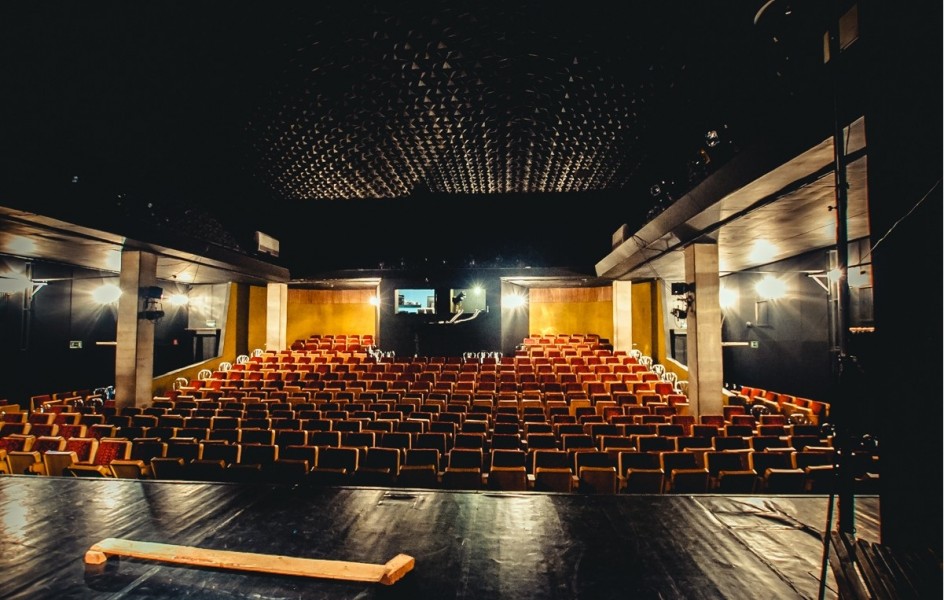 85 гимназия (лучшая школа в СПб по ряду рейтингов)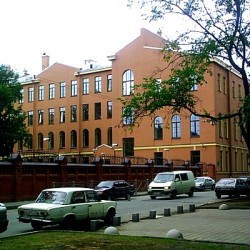 Строительно-производственная компания  «Солнечный  Город»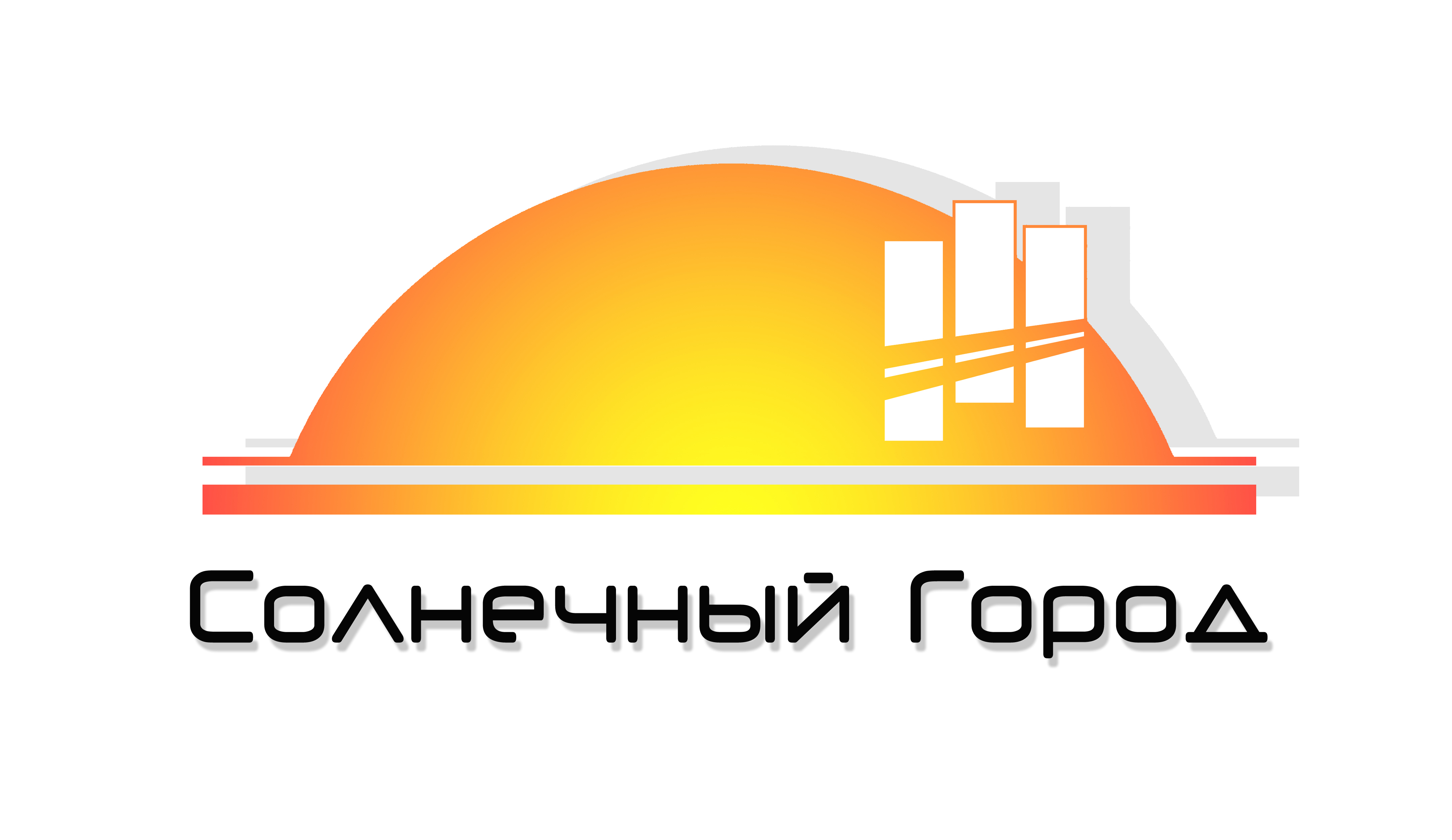 компания Макей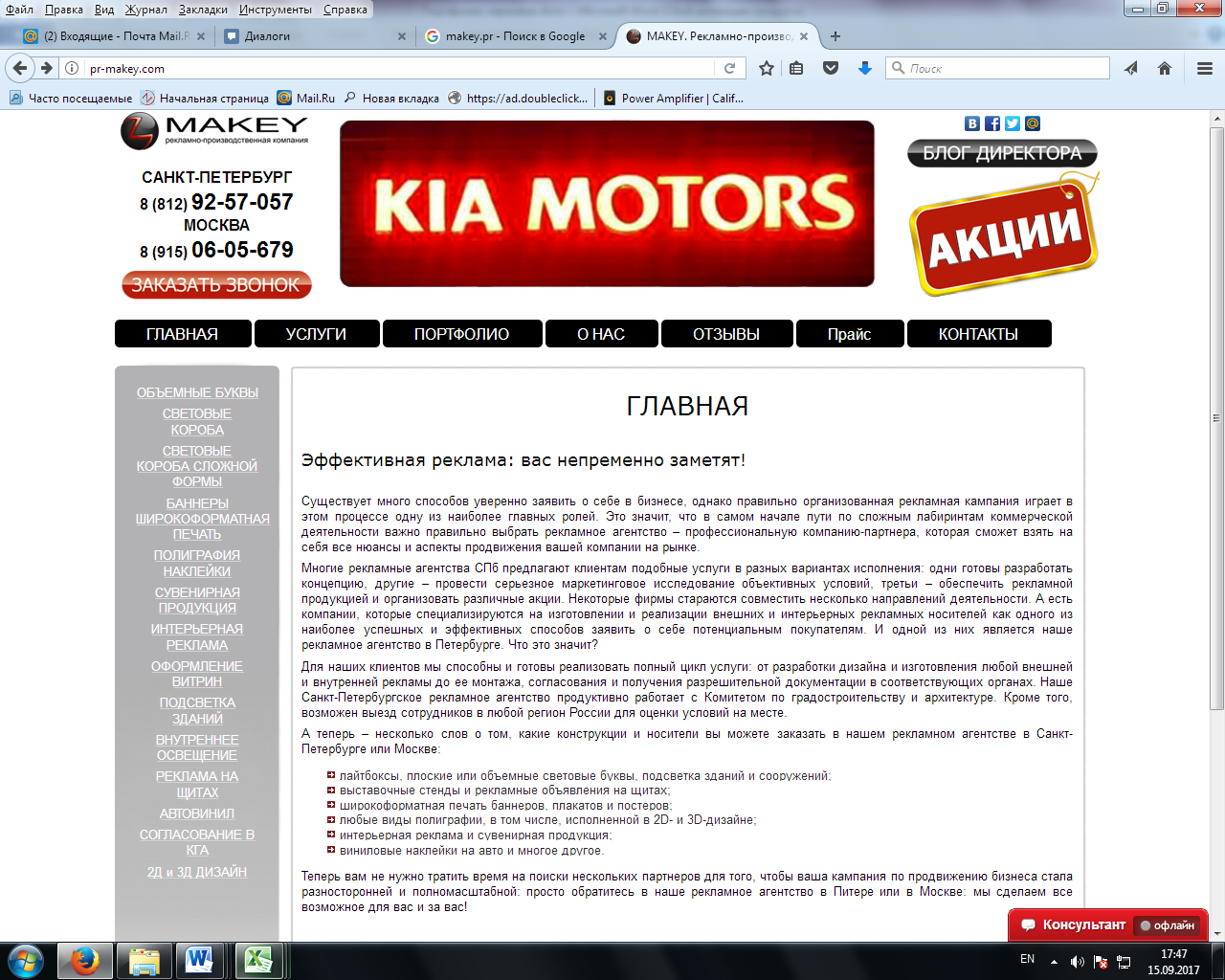 Тихвинский ДК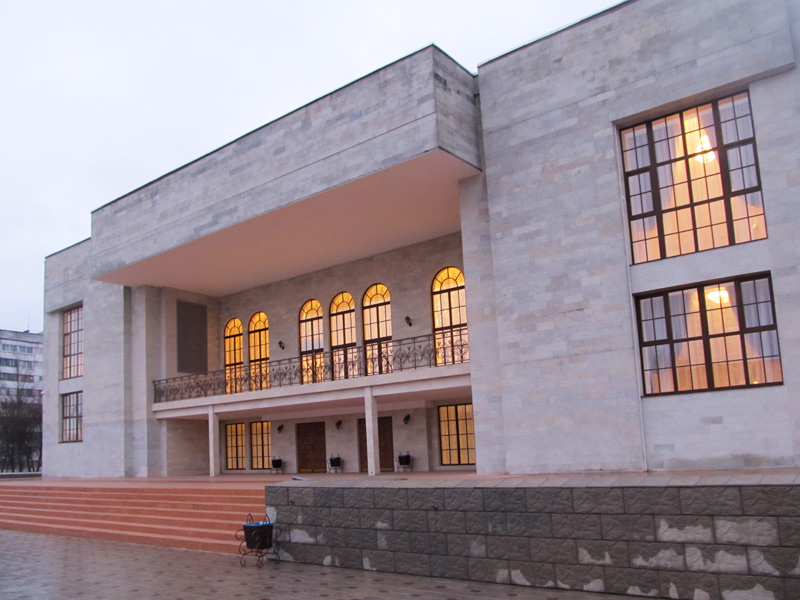 Сцена-про  http://нижний-новгород-шоу.рф/111/ (Студия Навигатор, Про-концерт, Про-сцена, Новый горизонт, АКПО, Сцена-НН, Лазертехнологии, ЗВУК И СВЕТ, Олимп-Шоу)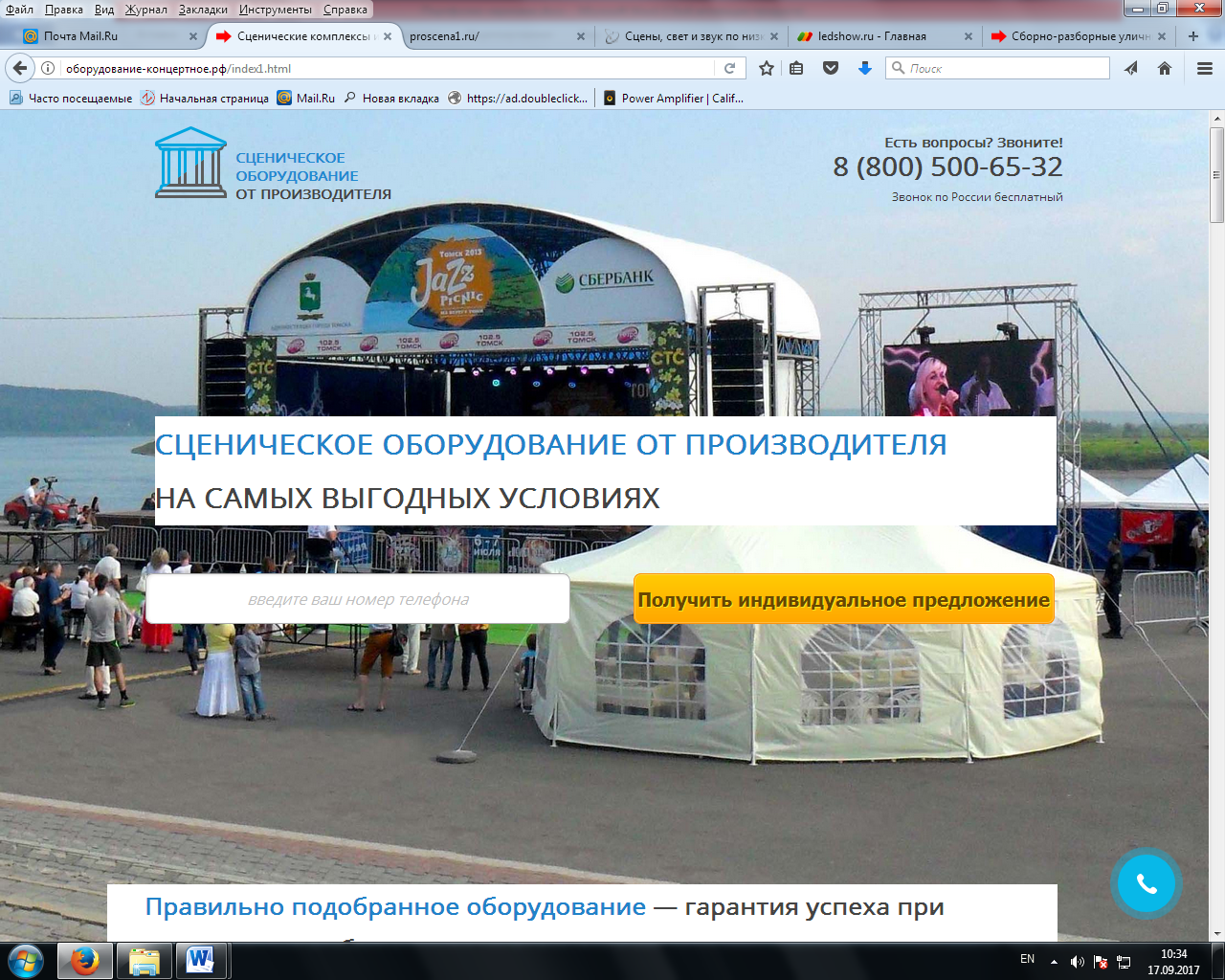 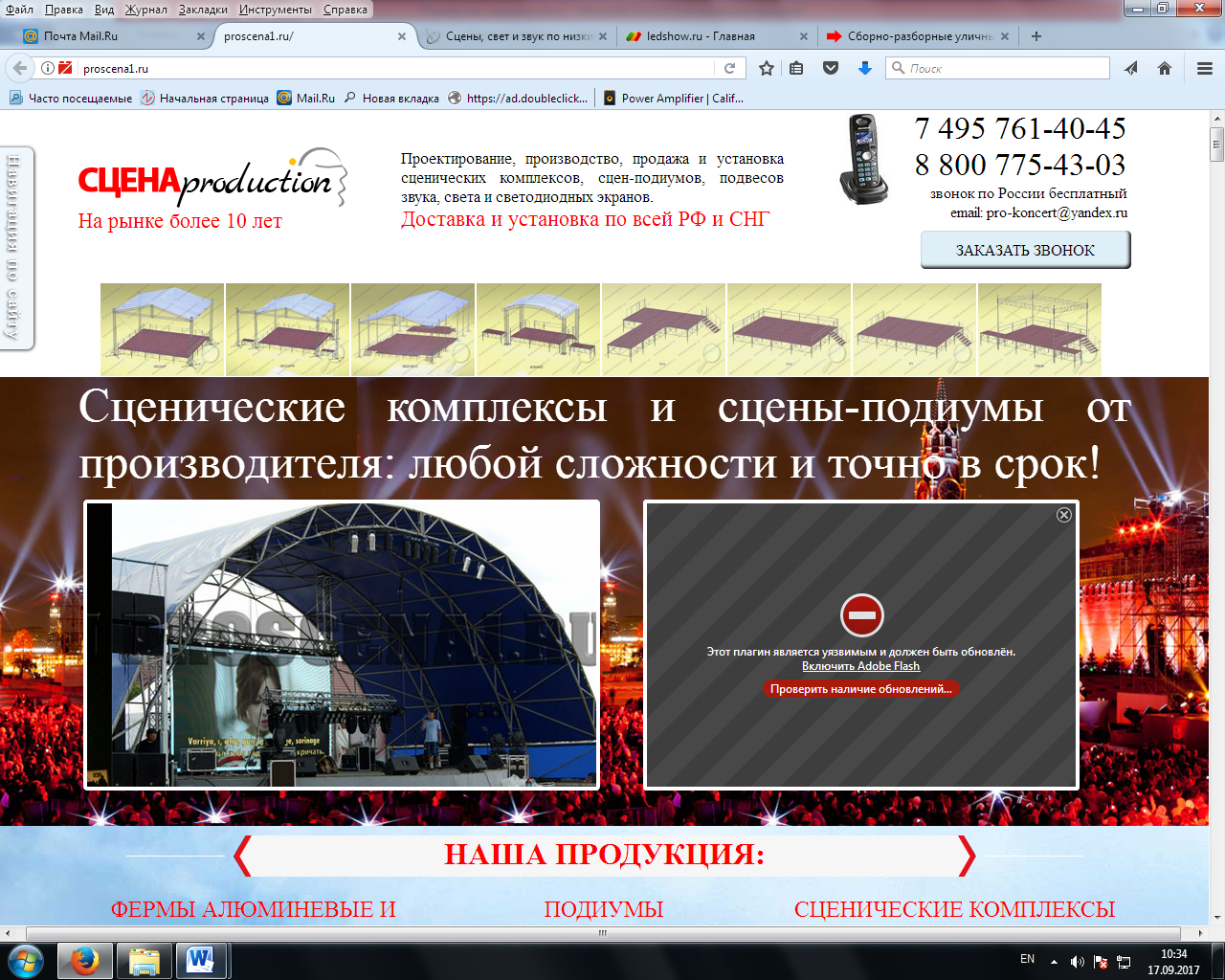 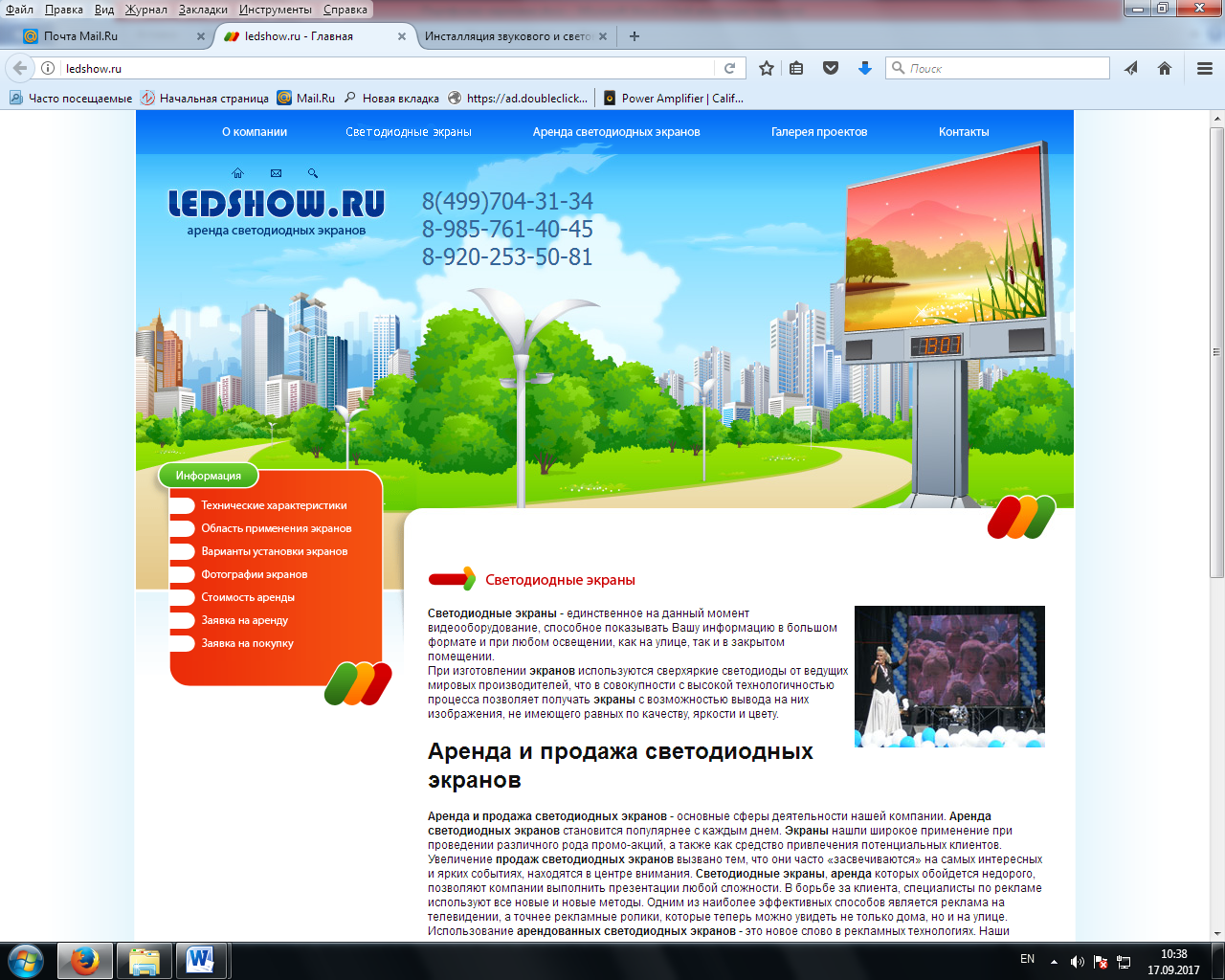 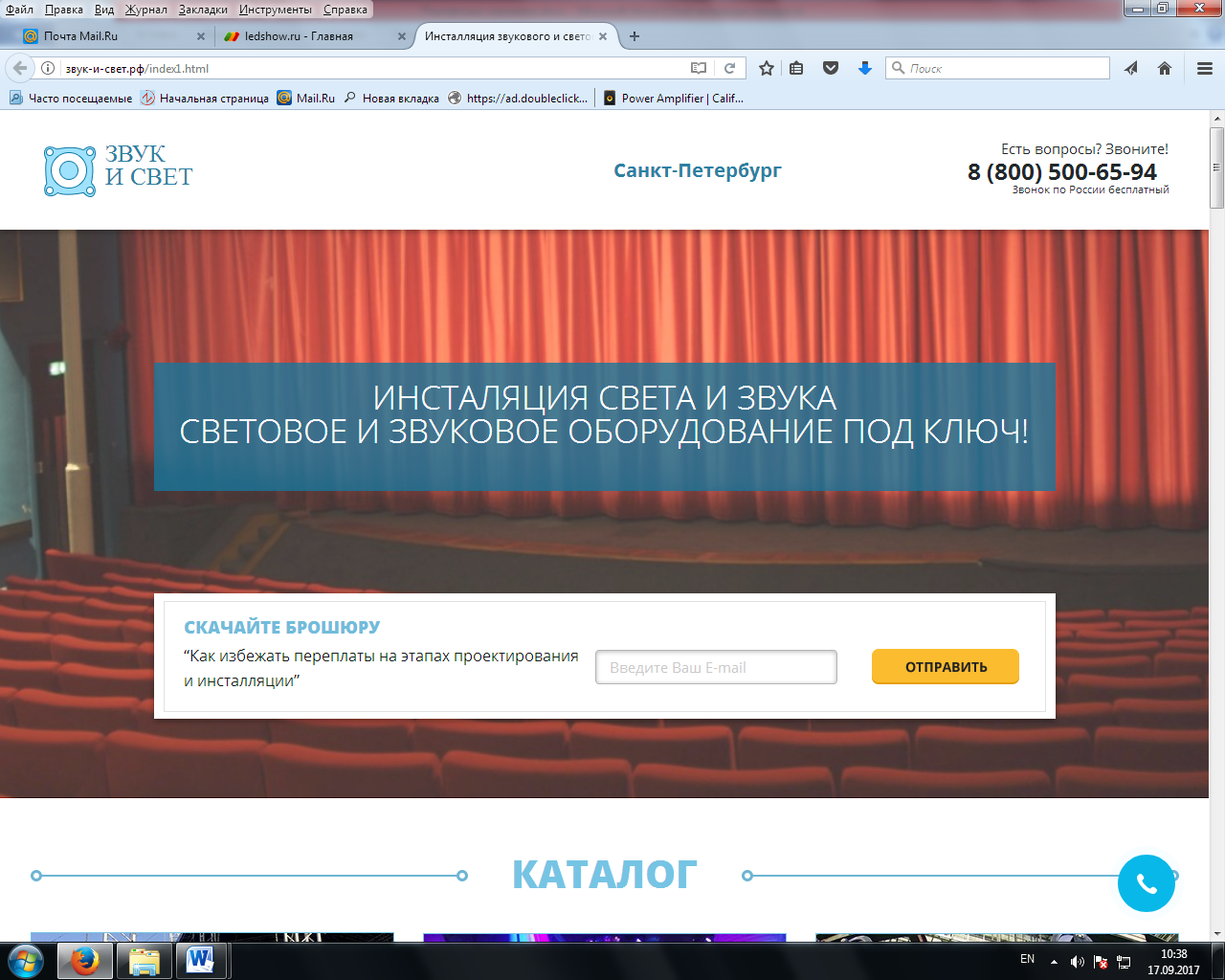 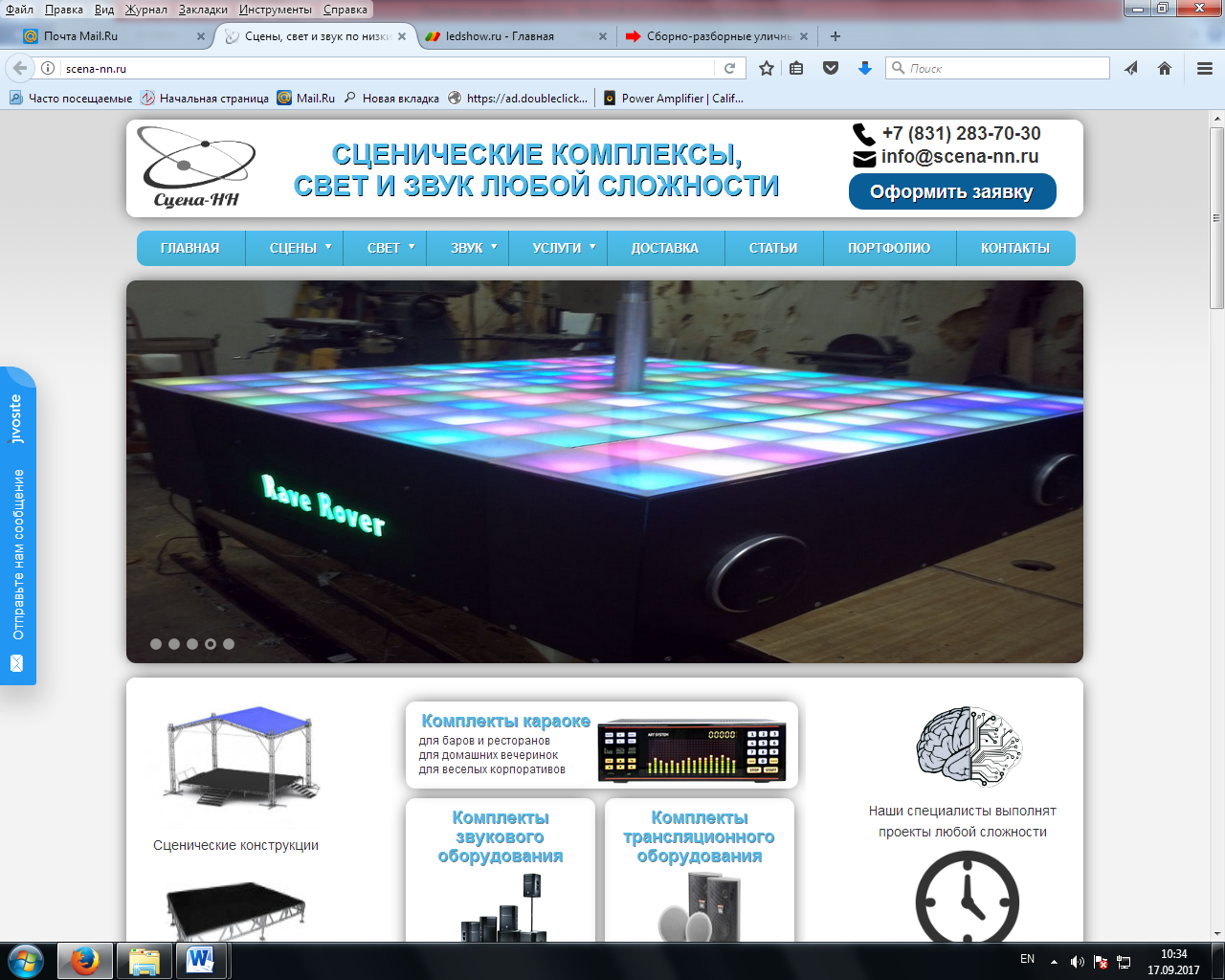 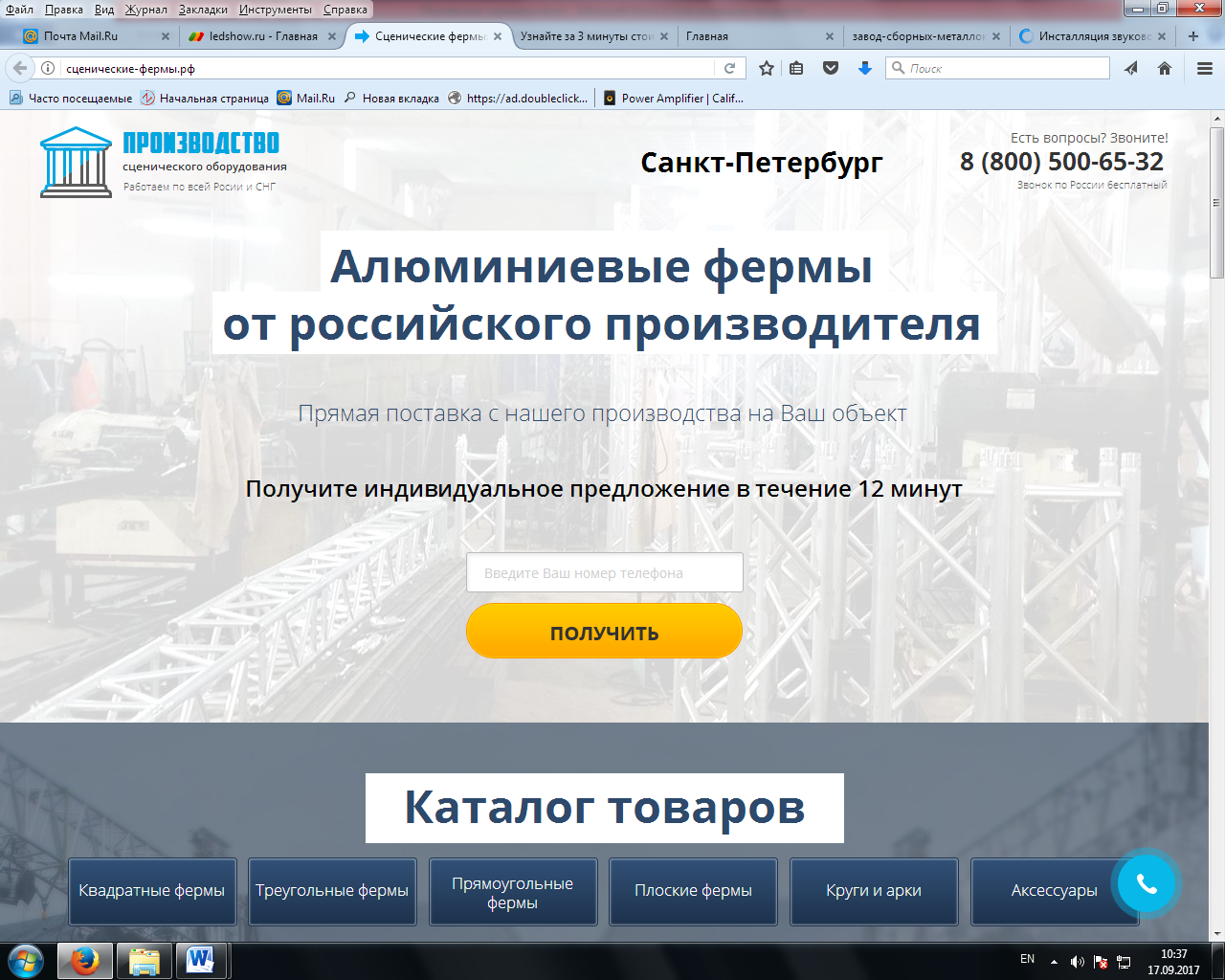 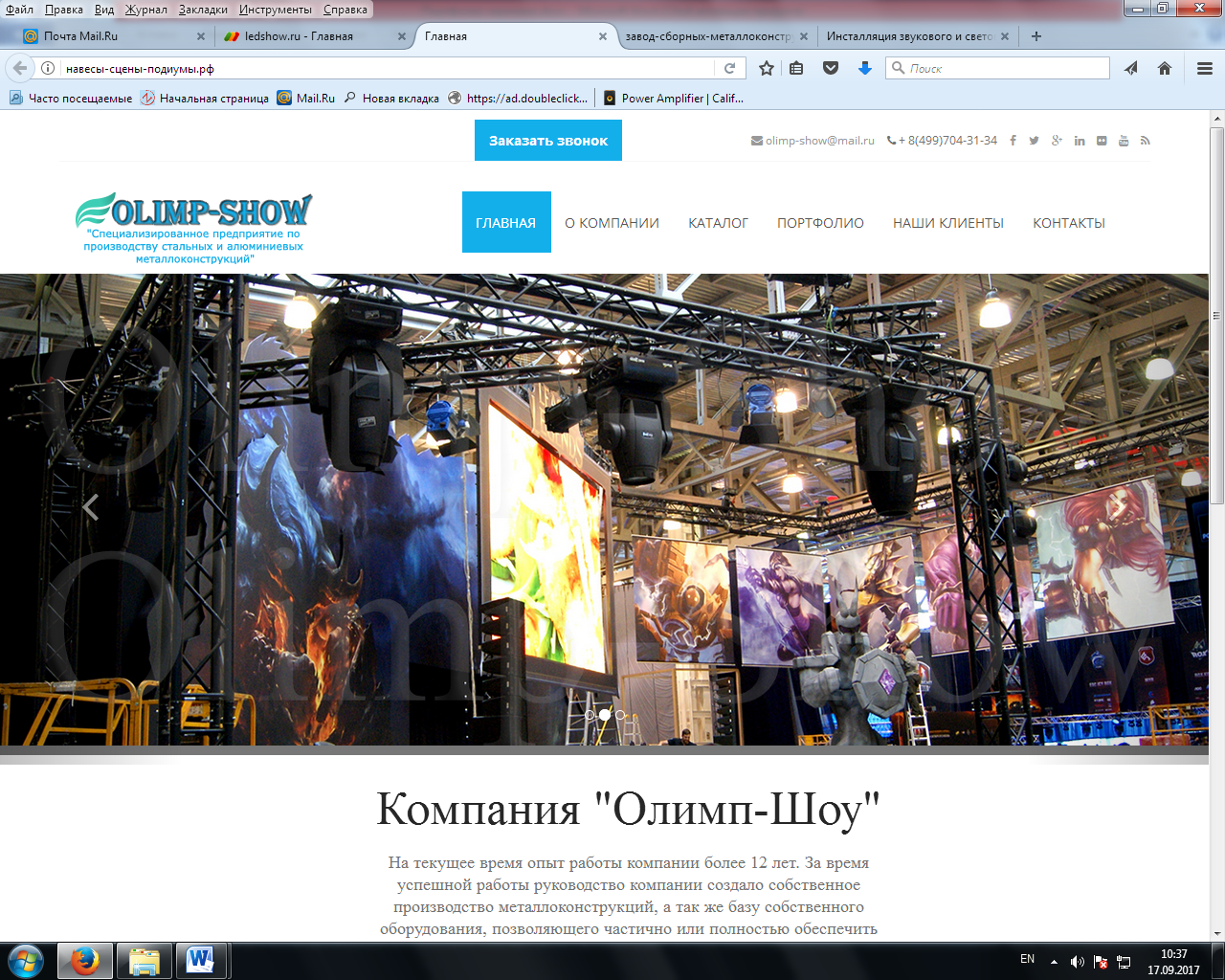 Частный особняк руководителя компании Невская бумага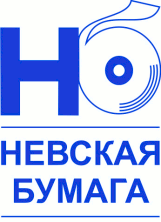 Театральный центр на Коломенской (СПб)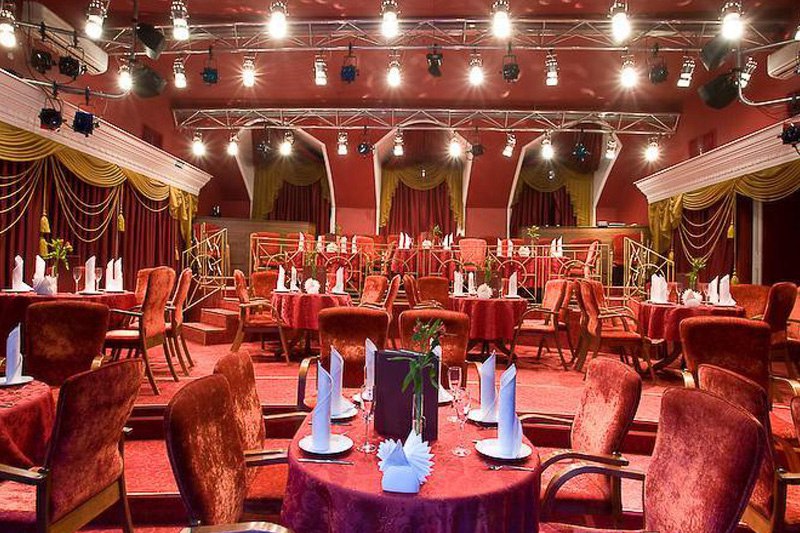 Гостинично-развлекательный комплекс Довиль (Краснодарский край)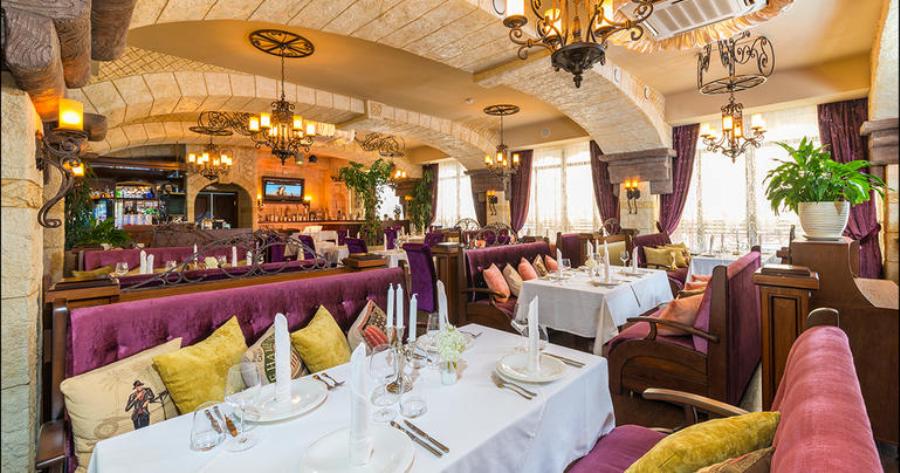 СМУ 303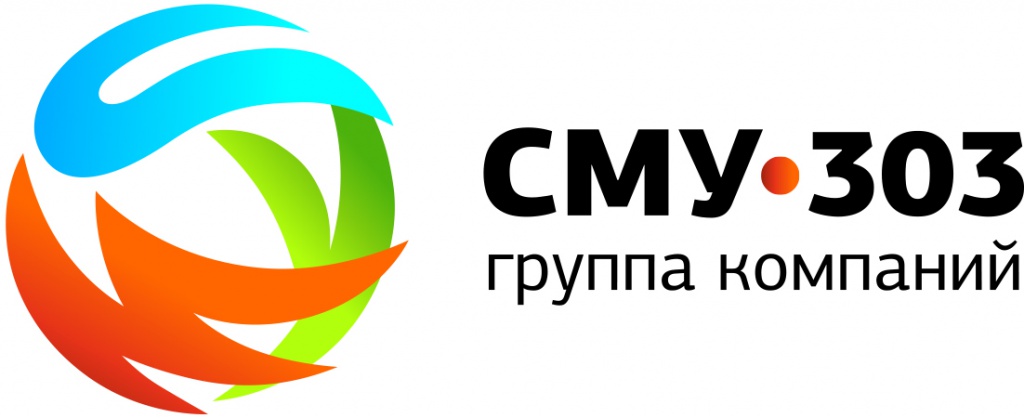 СМУ 57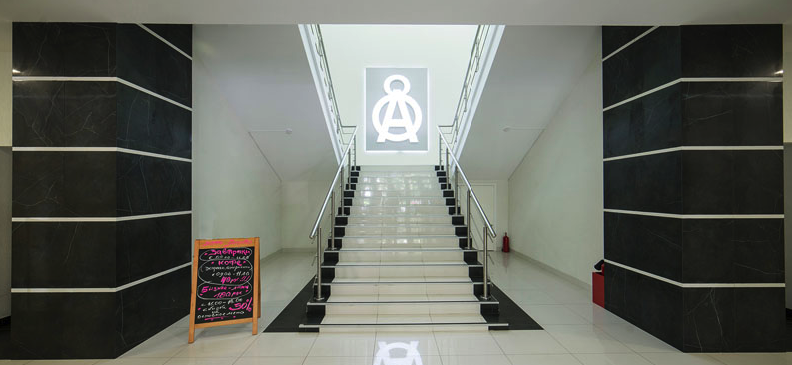 Объекты инфраструктуры экономической зоны Новоорловская (СПб)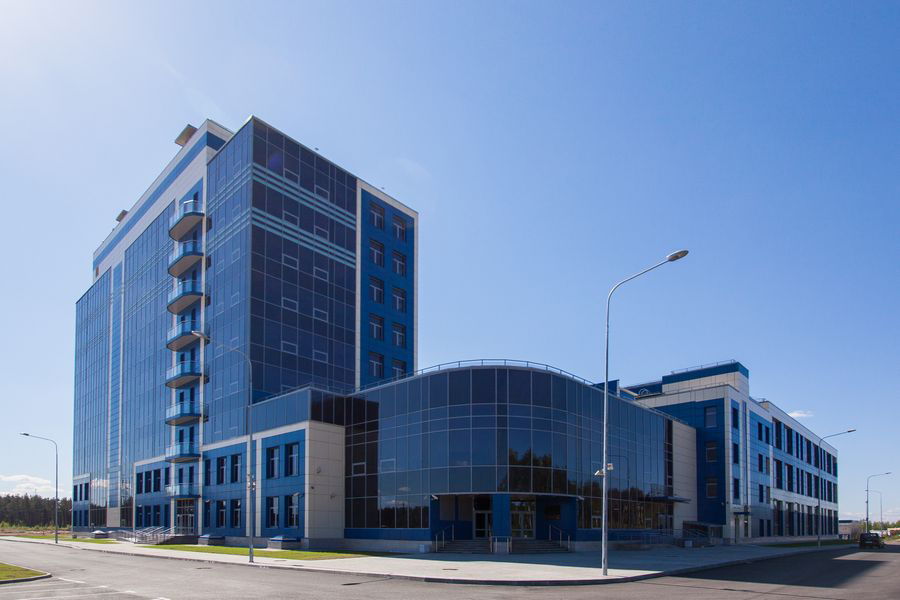 Подростково-молодежный центр Петроградский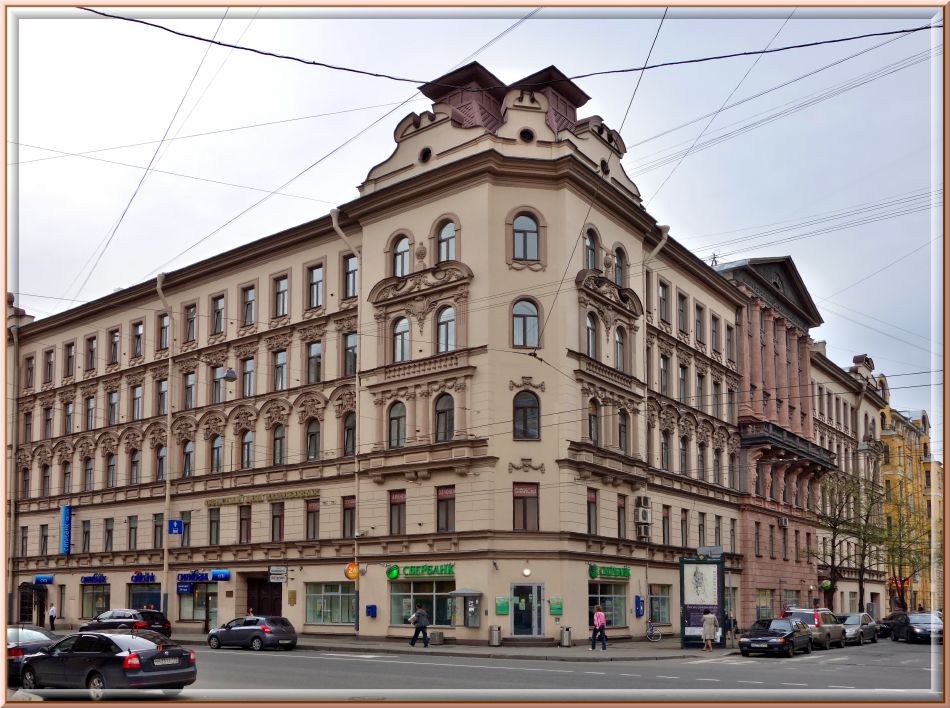 Детский оздоровительный спортивный лагерь "Каравелла"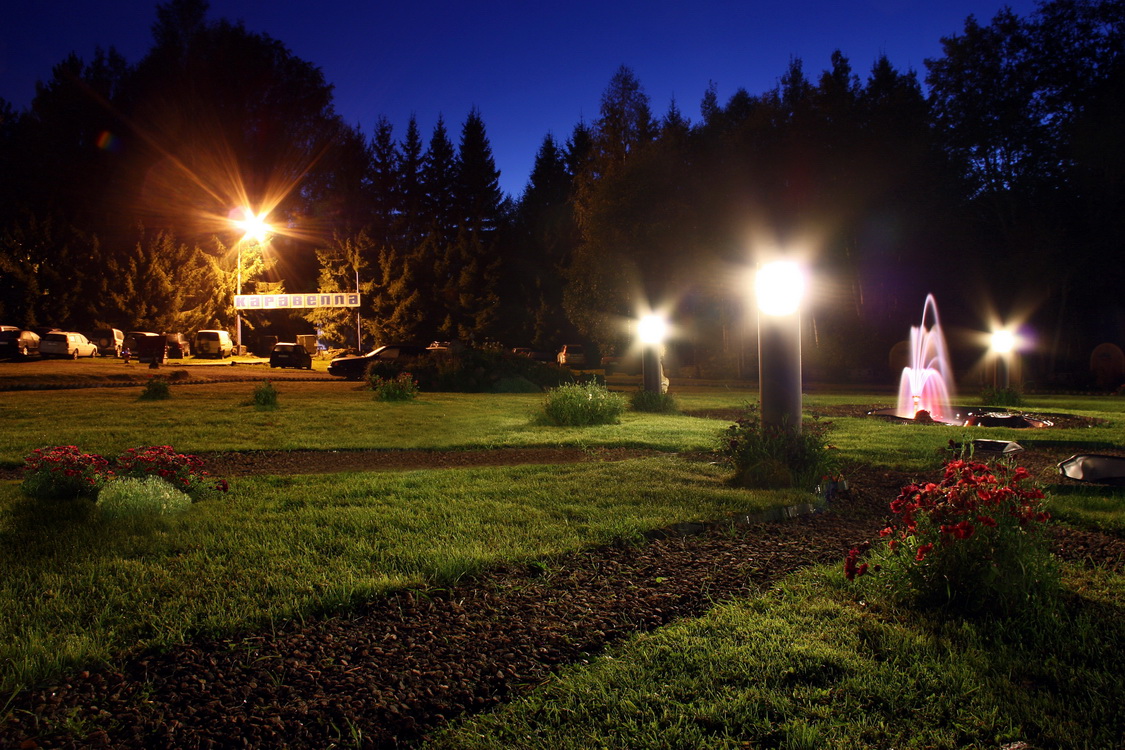 Комплекс «Таврический сад»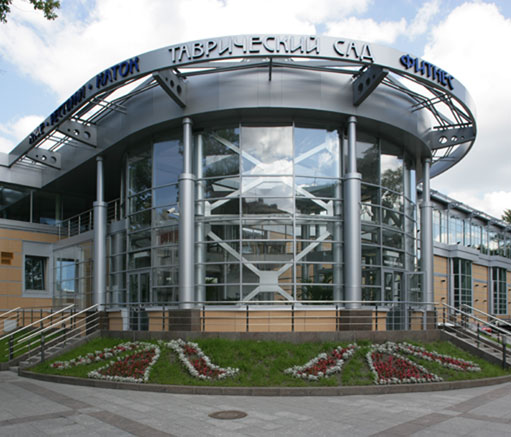 Детский кинотеатр Авангард (г.Пушкин)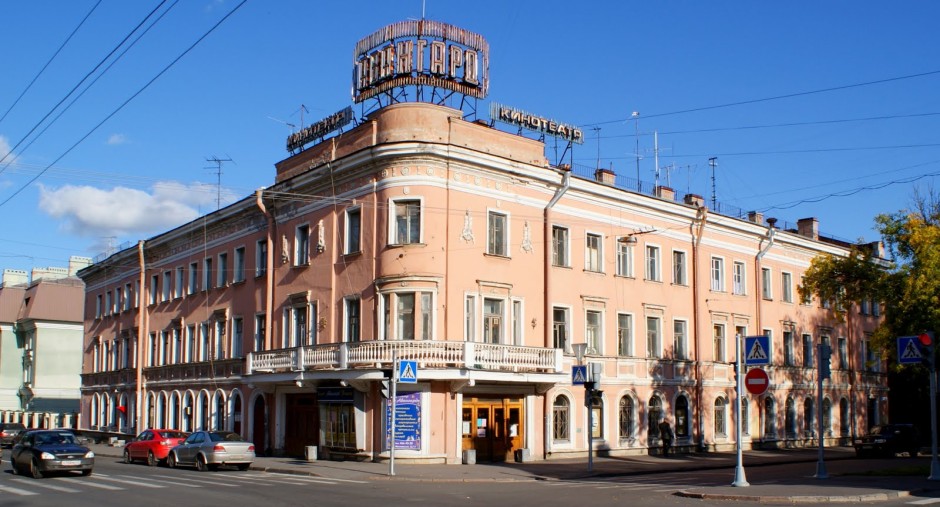 Сеть кафе 2 перца 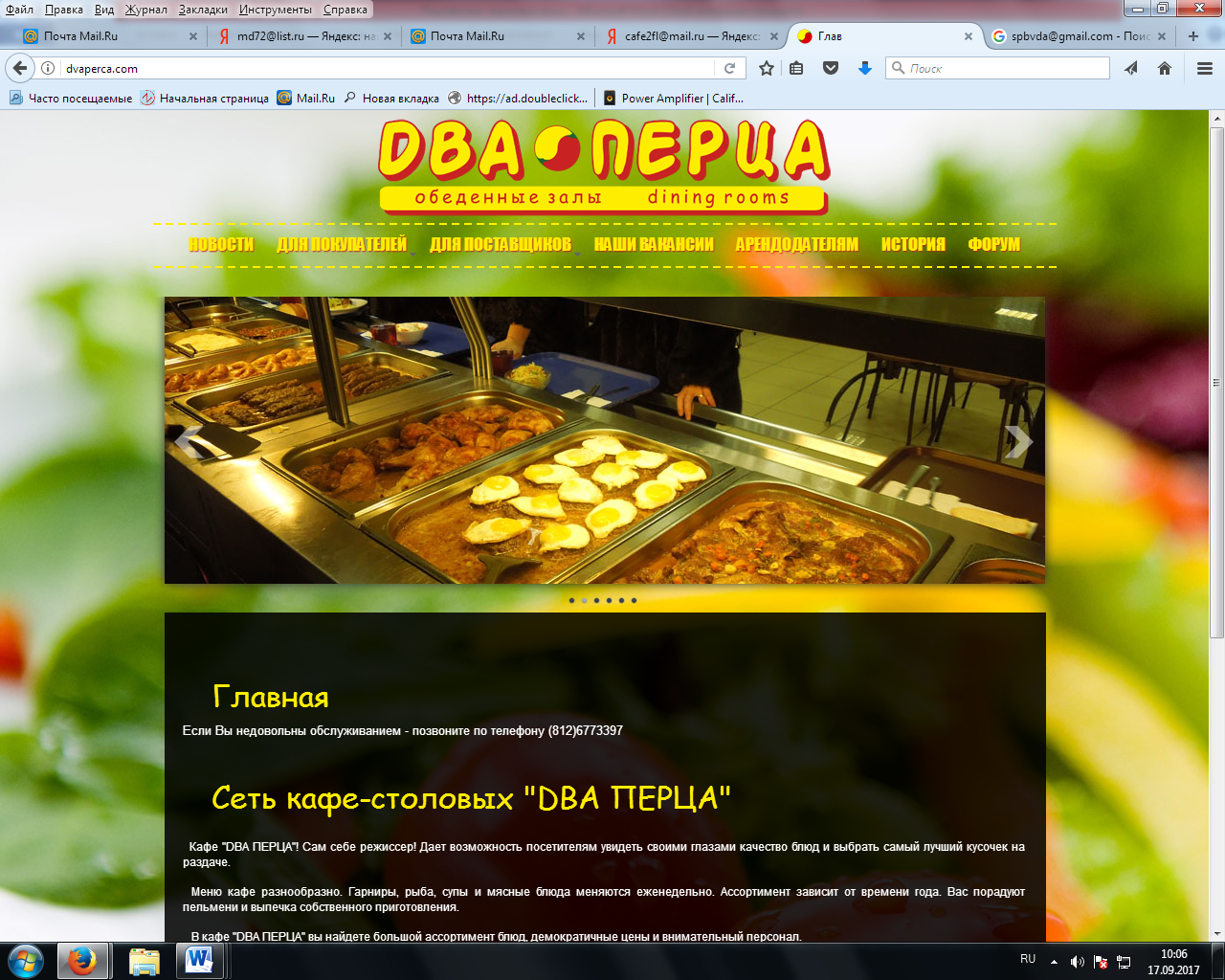 ДК Кириши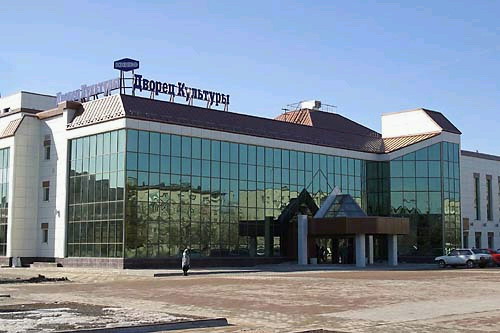 Клуб-Казино "GoodWin"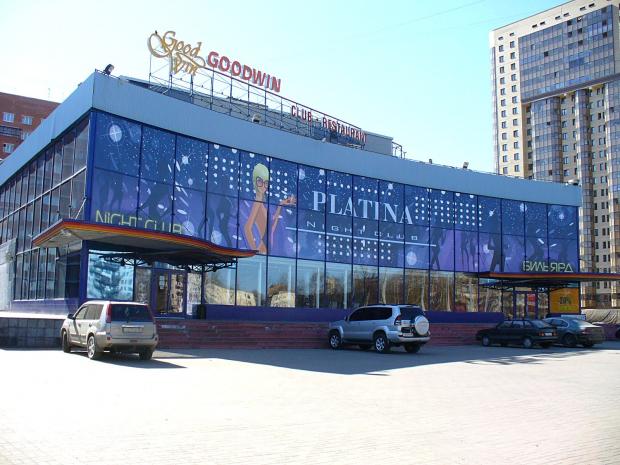 Государственный Пушкинский театральный центр (СПб)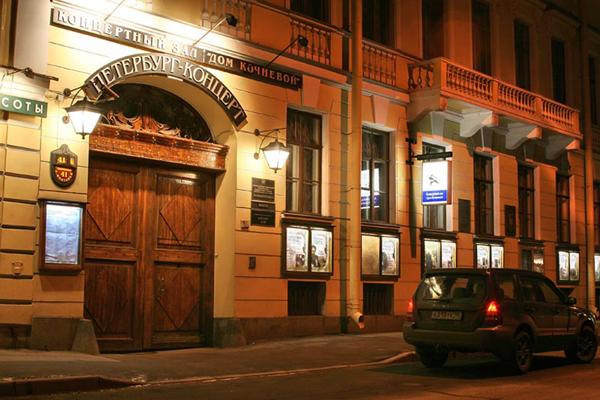 Тандер про (Thunder pro)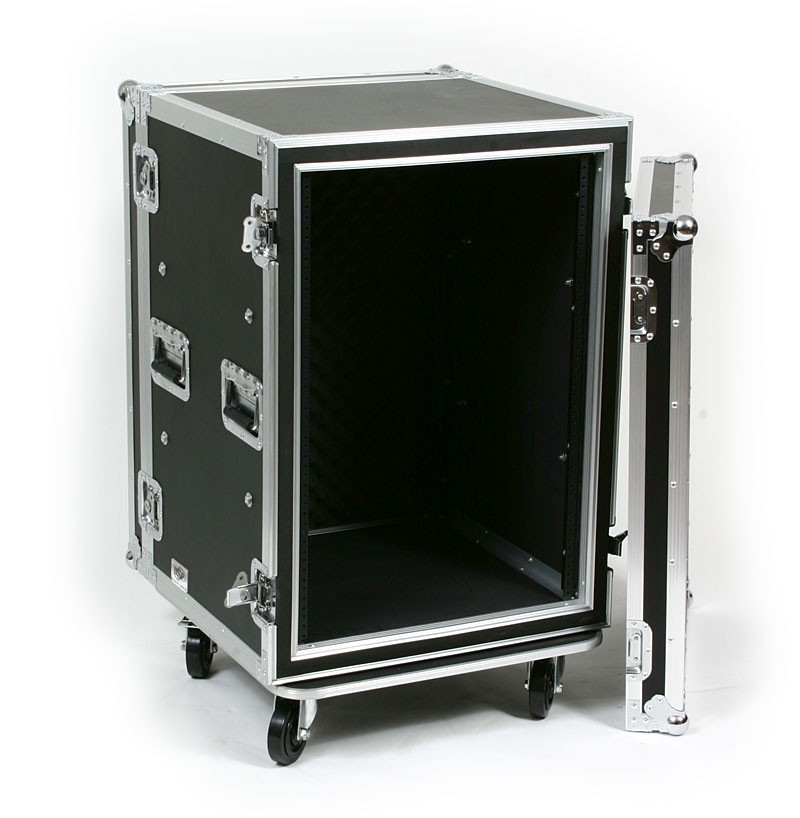 Центр театральных технологий Сибири 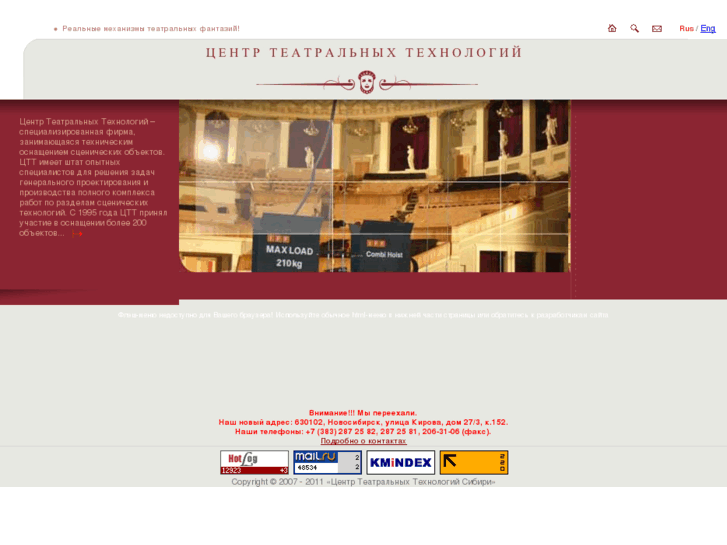 Showpro 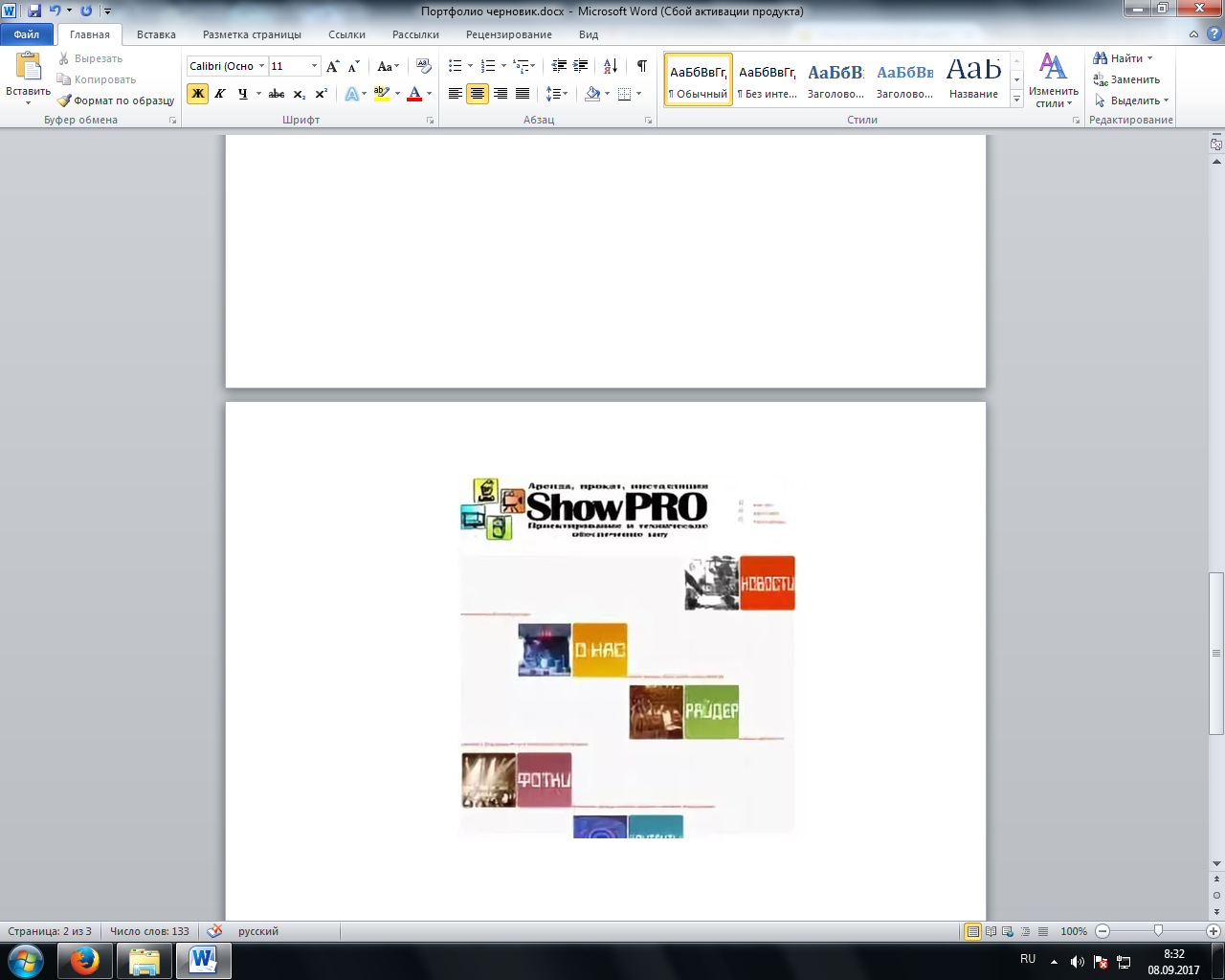 Телесен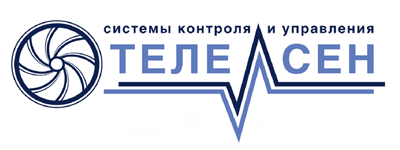 Строительная компания Стройком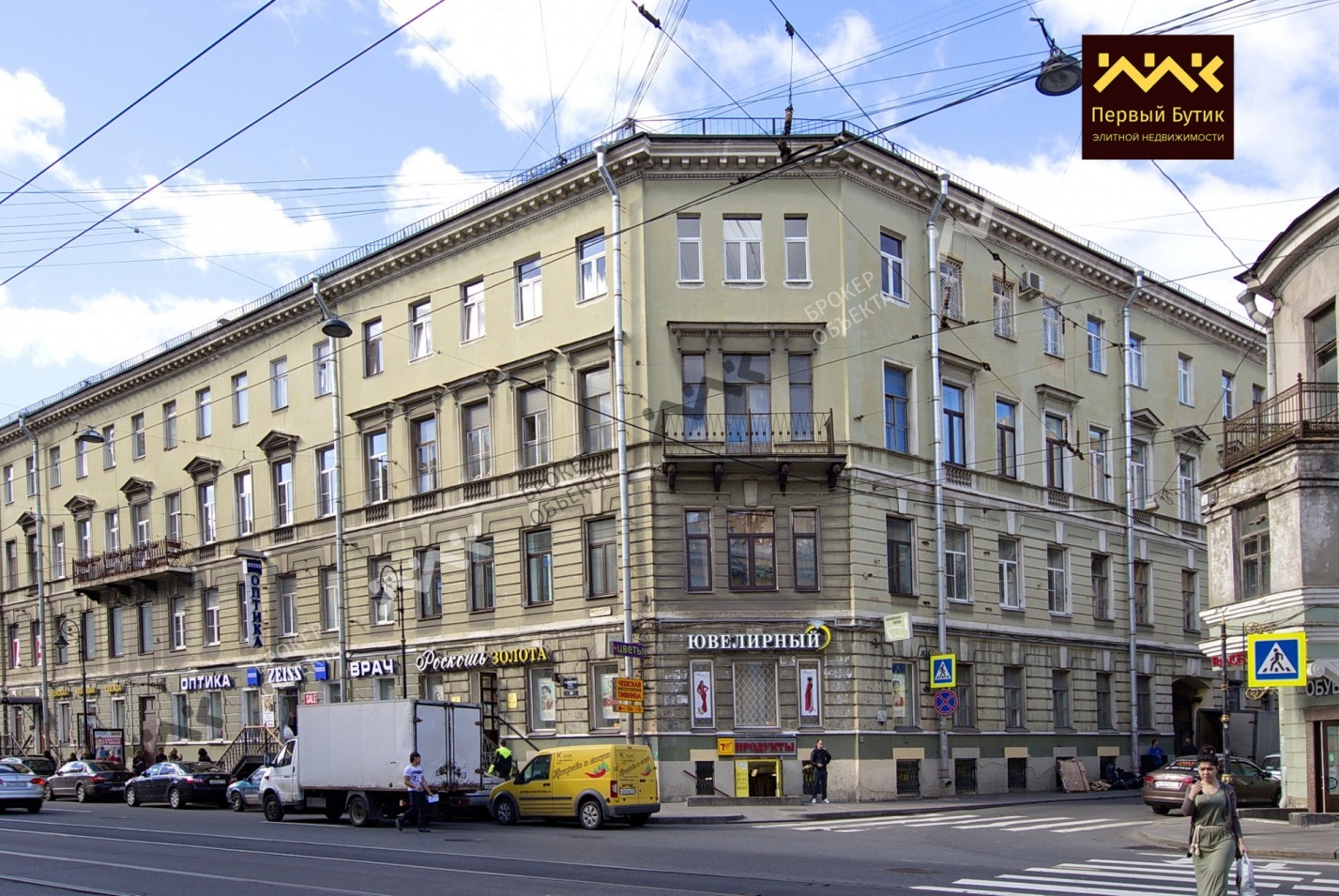 НПО Радиоволна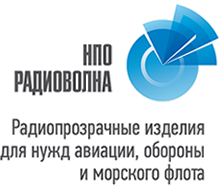 Комплекс Галерная 5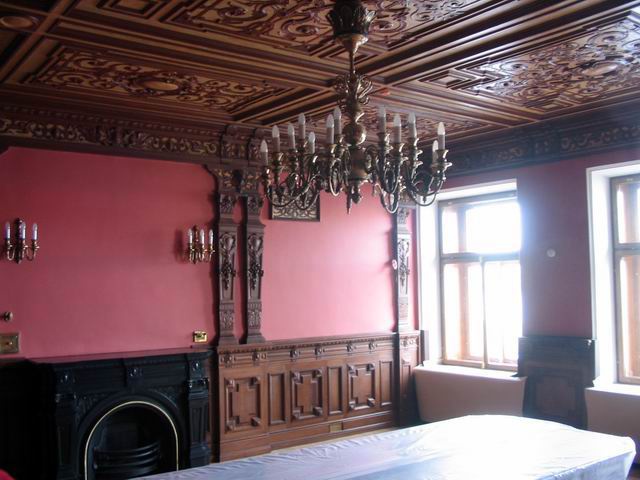 